Application Forms 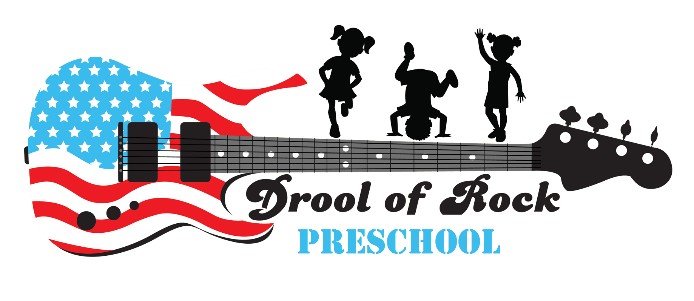 Credit Card Authorization Form I _______________________________hereby authorize Drool of Rock, LLC hereafter known as the Company, to automatically debit payments from my credit card on file in the amount of ________________________      weekly        biweekly        monthly Plus the monthly activity fee of _______________________during the first week of every month.  This authorization shall remain in effect until I have notified the Company in writing to discontinue the electronic deduction or until all payments have been collected. I _______________________________authorize the funds to be debited from the following debit/credit card: Name on Card_________________________________________________________________________ Card Number__________________________________________________________________________ Expiration__________________________________________CVV_______________________________ Billing Zipcode_________________________________________________________________________ Print Name____________________________________________________________________________ Signature_____________________________________________________________________________ Date_________________________________________________________________________________ 